III Международная научно-практическая конференция«АКТУАЛЬНЫЕ ПРОБЛЕМЫ МАТЕМАТИКИ И ИНФОРМАТИКИ: ТЕОРИЯ, МЕТОДИКА, ПРАКТИКА»ОРГКОМИТЕТ КОНФЕРЕНЦИИПредседатель: проректор по УР ЕГУ им. И.А. Бунина, доктор педагогических наук, профессор, Щербатых С.В.Заместители председателя: доктор физико-математических наук, профессор СамГУ им. А.Навои Самарканд, Узбекистан; Солеев Ахмаджон;доктор педагогических наук, профессор, зав. кафедрой прикладной математики и информатики ЕГУ им. И.А. Бунина Подаева Н.Г.Члены оргкомитета:доктор физико-математических наук, профессор кафедры прикладной математики и информатики ЕГУ им. И.А. Бунина Корниенко В.В.;доктор физико-математических наук, профессор, заслуженный деятель науки РФ, заведующий кафедрой математического анализа и дифференциальных уравнений Орловского государственного университета им. И.С.Тургенева Зарубин А.Н.;доктор физико-математических наук, профессор, заслуженный деятель науки РФ, профессор кафедры математики Белгородского государственного национального исследовательского университета Солдатов А.П.;кандидат физико-математических наук, доцент кафедры прикладной математики и информатики ЕГУ им. И.А. Бунина Корниенко Д.В.;кандидат педагогических наук, доцент кафедры математики и методики её преподавания ЕГУ им. И.А. Бунина Подаев М.В.Ученый секретарь:кандидат педагогических наук, доцент кафедры прикладной математики и информатики ЕГУ им. И.А. Бунина Таров Д.А.Технический секретарь:ассистент кафедры прикладной математики и информатики ЕГУ им. И.А. Бунина Максимов Д.И.Цели конференции: обмен результатами исследований, проводимых российскими научными школами по современным проблемам математики, информатики и методики их преподавания, привлечение молодежи к работе над актуальными проблемами в этих областях;рассмотрение особенностей подготовки и проведения уроков математики и информатики в свете новых стандартов (ФГОС) в общеобразовательной школе и вузе;обсуждение вопросов научно-методического сопровождения инноваций в образовательном процессе школы и вуза.Тематические направления конференции:Комплексный и функциональный анализ. Математическое моделирование и численные методы.Дифференциальные уравнения и их приложения.Компьютерное моделирование, информационные технологии и системы. Математические методы в экономике.Новшества ФГОС и педагогические технологии в обучении математике и информатике. Метапредметный подход на уроках математики и информатики.Контроль и оценка образовательных результатов учащихся с позиций ФГОС.Интерактивное обучение и информационные технологии в образовании.Формирование готовности бакалавров – будущих учителей математики и информатики к деятельности в условиях реализации ФГОС нового поколения.К участию в конференции приглашаются:  ученые, преподаватели вузов, методисты и педагоги образовательных учреждений, аспиранты и докторанты, студенты. Внимание! Материалы конференции будут опубликованы в научном журнале "Continuum. Математика. Информатика. Образование", включенном в  Российский индекс научного цитирования (РИНЦ). Все материалы конференции будут размещены на сайте ЕГУ им. И.А. Бунина.  Заявки на участие в конференции принимаются с 22 февраля по 18 апреля 2017 г. по адресу tarov1970@rambler.ru. Представление статьи на рассмотрение подразумевает, что она содержит полученные автором новые научные результаты, которые ранее нигде не публиковались.Форма участия – очная, заочная. Очное участие в конференции предполагает – выступление на конференции и публикация статей в научном журнале, заочное – публикацию статьи.Порядок участияУчастники конференции направляют по электронной почте на адрес tarov1970@rambler.ru с темой сообщения «конференция» следующие материалы:- заполненную заявку на участие в конференции;- текст доклада (статьи) на русском языке в формате MS WORD (объем от 5 до 15 страниц).Оргкомитет конференции высылает автору подтверждение о получении материалов и принятии их к публикации в журнале с указанием стоимости публикации  и реквизитов для оплаты. Далее автор производит оплату публикации и высылает сканированную копию документа об оплате по электронной почте tarov1970@rambler.ruПримечания.Присланные материалы утверждаются оргкомитетом конференции, который вправе осуществлять редакцию или рекомендовать статью к правке.В случае соавторства стоимость публикации оплачивается единожды, стоимость сертификата участника оплачивает каждый автор.Условия оплатыВ оплату публикации ОДНОЙ СТАТЬИ (независимо от количества ее соавторов) входит ЭЛЕКТРОННАЯ ПУБЛИКАЦИЯ в журнале с размещением в РИНЦ (стоимость статьи объемом 5 стр. – 500 руб.; стоимость каждой дополнительной страницы – 150 руб.). По желанию предоставляется ПЕЧАТНЫЙ АВТОРСКИЙ ЭКЗЕМПЛЯР журнала (стоимость одного экземпляра 400 руб. без учета стоимости его почтовой отправки). Почтовая пересылка журнала оплачивается ДОПОЛНИТЕЛЬНО наложенным платежом. Автор получает оплаченные им экземпляры сборника на указанный им в регистрационной карте адрес. Дополнительно может быть приобретен цветной сертификат на бланке формата А4. Сертификаты именные (на одного автора). Стоимость одного сертификата – 150 руб. ПРИЛОЖЕНИЕ 1. ОФОРМЛЕНИЕ ТЕКСТА СТАТЬИК публикации в журнале  принимаются статьи, обладающие  научной новизной, актуальностью, практической значимостью, оформление которых  соответствует данным требованиям.Не принимаются к публикации статьи содержащие признаки как фальсификации результатов научных исследований, исходных  данных и сведений, так и плагиата –представлении в качестве собственных чужих  идей и достижений, использование чужих текстов без ссылки на источник.Рукопись представляется на русском языке, при этом прилагается название статьи, основные сведения об авторе (фамилия, инициалы, должность, место работы, ученая степень, город, адрес электронной почты, почтовый  адрес (с индексом)одного изучение авторов для пересылки   авторских экземпляров журнала), краткая аннотация слова на русском и английском языках, список ключевых слов на русском и английском языках.Текст статьи должен быть представлен в формате текстового редактора Microsoft Word:формат листа — А4;все поля — по 2 см;шрифт — Times New Roman, кегль — 12 пт, расстояние между строками — 1,5 (полтора) интервала;графические материалы вставлены в текст.Файл со статьей должен содержать следующие данные для публикации, необходимо строго придерживаться указанной ниже последовательности: И. О. Фамилия автора(ов) на русском языке.Место работы автора(ов) на русском языке. Необходимо указать место работы каждого автора. Если из названия организации не следует принадлежность к населенному пункту, через запятую надо указать название населенного пункта.Название статьи на русском языке.Аннотация на русском языке (200-250 слов в указанном выше формате).Ключевые слова на русском языке (не более 10, через запятую).Подробная информация об авторах — для каждого из авторов:
– фамилия, имя, отчество (полностью);
– ученая степень;
– ученое звание;
– должность;
– место работы;
– адрес места работы (обязательно с индексом);
– рабочий телефон (обязательно с кодом города);
– адрес электронной почты (e-mail).И. О. Фамилия автора(ов) на английском языке.Место работы автора(ов) на английском языке.Название статьи на английском языке.Аннотация на английском языке.Ключевые слова на английском языке (через запятую).Текст статьи в указанном выше формате.Список литературных источников, оформляющийся в соответствии с ГОСТ Р 7.0.5-2008.10. При необходимости статья может сопровождаться дополнительным материалом в электронном виде (презентации, листинги программ, книги Excel, примеры выполнения работ и др.), который будет размещен на сайте журнала "Continuum. Математика. Информатика. Образование".11. Иллюстрации следует представлять в виде отдельных графических файлов (даже при их наличии в документе Word) в формате TIFF или JPG, разрешение — не менее 300 пикселей на дюйм.ПРИЛОЖЕНИЕ 2. РЕГИСТРАЦИОННАЯ КАРТОЧКА УЧАСТНИКА КОНФЕРЕНЦИИ (заполняется на каждого автора)Интересующие вопросы можно задать по e-mail адресу Оргкомитета tarov1970@rambler.ru (Таров Дмитрий Анатольевич).Наш адрес: 399770, г. Елец,  ул. Ленина, 91, аудитория №7, Кафедра прикладной математики и информатики.Телефон: (920) 240 39 67Ждем Вас на конференции!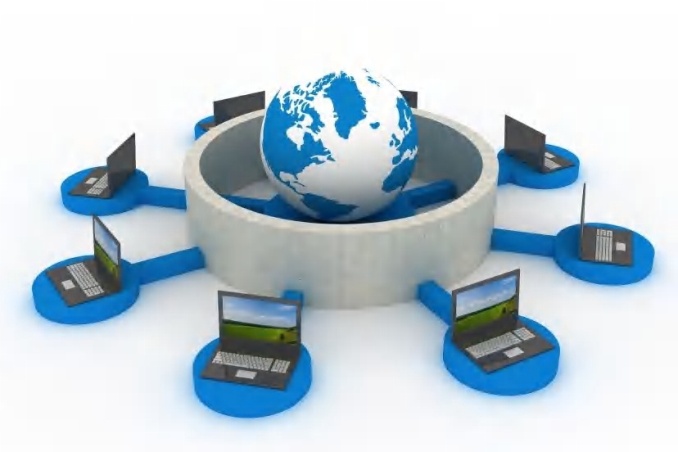 Уважаемые коллеги!Институт математики, естествознания и техники,кафедра прикладной математики и информатикиЕлецкого государственного университетаим. И.А. Бунина20 апреля 2017 годапроводит III Международную научно-практическую конференцию «АКТУАЛЬНЫЕ ПРОБЛЕМЫ МАТЕМАТИКИ И ИНФОРМАТИКИ: ТЕОРИЯ, МЕТОДИКА, ПРАКТИКА»Фамилия, Имя, ОтчествоПолное и сокращенное наименование организацииДолжностьУченое звание, ученая степеньНазвание статьиНаправление статьи согласно указанному перечнюКоличество страниц (5 - минимальное)Форма участия в конференции (очное, заочное)Адрес для рассылки материалов конференцииТелефонЕ-mail